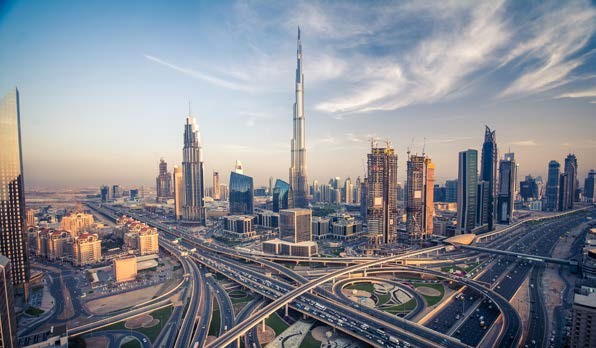 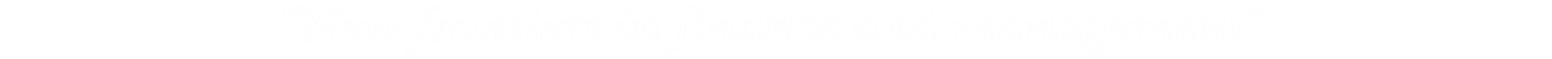 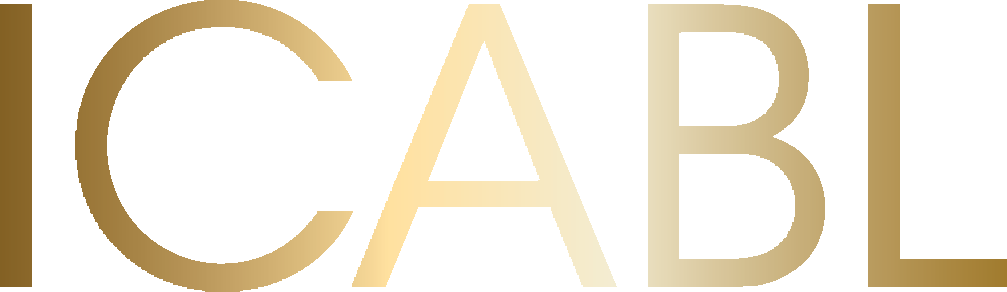 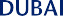 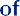 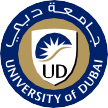 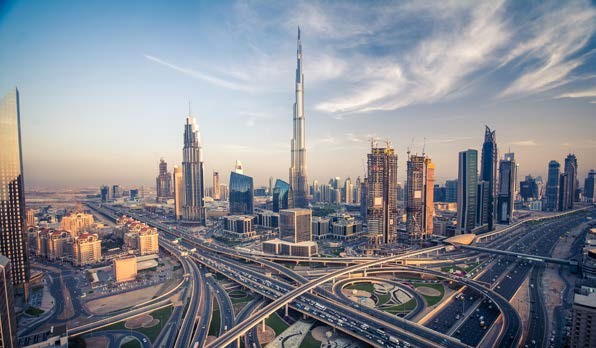 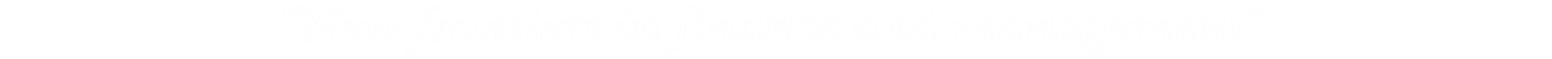 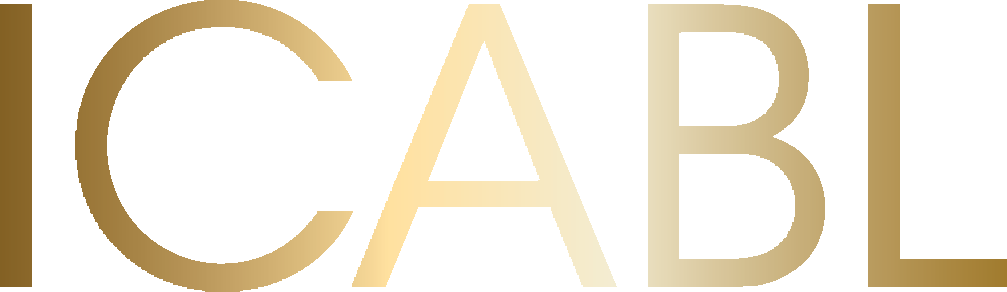 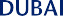 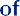 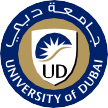 ICABL 2022University of Dubai, Dubai, U.A.E.26-27 November 2022ProgramOpening ceremonyThe ICABL conference will be organized on the 26th and 27th Nov 2022. The details of the opening ceremony, presentation schedule, closing ceremony and sessions are as follows: Note: The timings are Dubai time (GMT + 4)Presentation scheduleParallel Session AParallel Session BPresentation scheduleParallel Session CProgram Day 2Session DParallel Session EClosing ceremonySOCIAL EVENT: DESERT SAFARI AND DINNERDay 1: Saturday, 26th NovemberVenue: Conference Hall Day 1: Saturday, 26th NovemberVenue: Conference Hall Day 1: Saturday, 26th NovemberVenue: Conference Hall 8:30-9:30 AMRegistration and Networking CoffeeRegistration and Networking Coffee9:30-10:00 AMWelcome Opening session Moderator: Dr. Mohammad Ghazi RababaDr. Rahim Hussain, Conference Chair, University of Dubai, (5-10 minutes)Dr. Eesa Bastaki, President of University of Dubai, UAE(10-20 minutes)10:00- 10:40 AM1st Key Note Speech Mr. Bashar KilaniManaging Director, Accenture.Title: Meet me in the Metaverse! The Platform for the Digital Economyhttps://ud.ac.ae/ud-conference/icabl/10:40- 11:00 AMQ & AQ & A11:15 AM - 12:15 PM11:15 AM - 12:15 PM11:15 AM - 12:15 PM11:15 AM - 12:15 PM11:15 AM - 12:15 PM11:15 AM - 12:15 PM11:15 AM - 12:15 PM11:15 AM - 12:15 PMSession A1Session A1Session A1Session A1Session A1Session A1Session A1Session A1Chair and Discussant2:  Dr. Parizad Phiroze DungoreChair and Discussant2:  Dr. Parizad Phiroze DungoreChair and Discussant2:  Dr. Parizad Phiroze DungoreChair and Discussant2:  Dr. Parizad Phiroze DungoreChair and Discussant2:  Dr. Parizad Phiroze DungoreChair and Discussant2:  Dr. Parizad Phiroze DungoreChair and Discussant2:  Dr. Parizad Phiroze DungoreChair and Discussant2:  Dr. Parizad Phiroze DungoreRoom:  Case Room 1Room:  Case Room 1Room:  Case Room 1Room:  Case Room 1Room:  Case Room 1Room:  Case Room 1Room:  Case Room 1Room:  Case Room 1TimePaper #Paper #PresenterPresenterDiscussant 1TopicTopic11:15-11:3533Abdullah Alshebli *Abdullah Alshebli *Tarek ChebbiThe Best Way to Regulate Financial MarketsThe Best Way to Regulate Financial Markets11:35-11:554141Rosy ChauhanRosy ChauhanAbdullah AlshebliImpact of liquidity creation on bank performance: evidence from an emerging marketImpact of liquidity creation on bank performance: evidence from an emerging market11:55-12:152424Tarek ChebbiTarek ChebbiRosy ChauhanThe effect of the Covid-19 related monetary policies on the Brent oil market. Does the exchange rate channel matter?The effect of the Covid-19 related monetary policies on the Brent oil market. Does the exchange rate channel matter?12:30 PM - 01:30 PM12:30 PM - 01:30 PM12:30 PM - 01:30 PM12:30 PM - 01:30 PM12:30 PM - 01:30 PM12:30 PM - 01:30 PM12:30 PM - 01:30 PM12:30 PM - 01:30 PMSession A2Session A2Session A2Session A2Session A2Session A2Session A2Session A2Chair and Discussant2: Prof.  Andreas  KarathanasopoulosChair and Discussant2: Prof.  Andreas  KarathanasopoulosChair and Discussant2: Prof.  Andreas  KarathanasopoulosChair and Discussant2: Prof.  Andreas  KarathanasopoulosChair and Discussant2: Prof.  Andreas  KarathanasopoulosChair and Discussant2: Prof.  Andreas  KarathanasopoulosChair and Discussant2: Prof.  Andreas  KarathanasopoulosChair and Discussant2: Prof.  Andreas  KarathanasopoulosRoom:  Case Room 1Room:  Case Room 1Room:  Case Room 1Room:  Case Room 1Room:  Case Room 1Room:  Case Room 1Room:  Case Room 1Room:  Case Room 1TimePaper #Paper #PresenterDiscussant 1Discussant 1Discussant 1Topic12:30- 12:506767Kiran MehtaSkander SlimSkander SlimSkander SlimReligious belief, environmentalism, or herd behavior - what governs the socially responsible investing behavior of individuals?12:50-13:107272Upasana GuptaKiran MehtaKiran MehtaKiran MehtaDrivers of financial technology adoption intention: A multi- group analysis in small scale business settings13:10-13:307373Skander SlimUpasana GuptaUpasana GuptaUpasana GuptaForecasting realized volatility of Bitcoin: The informative role of price duration13:30- 14:30LUNCHVenue: Conference HallLUNCHVenue: Conference HallLUNCHVenue: Conference HallLUNCHVenue: Conference HallLUNCHVenue: Conference HallLUNCHVenue: Conference HallLUNCHVenue: Conference Hall14:30 PM - 15:30 PM14:30 PM - 15:30 PM14:30 PM - 15:30 PM14:30 PM - 15:30 PM14:30 PM - 15:30 PM14:30 PM - 15:30 PM14:30 PM - 15:30 PM14:30 PM - 15:30 PMSession A3Session A3Session A3Session A3Session A3Session A3Session A3Session A3Chair and Discussant 2: Dr. Skander SlimRoom:  Case Room 1Chair and Discussant 2: Dr. Skander SlimRoom:  Case Room 1Chair and Discussant 2: Dr. Skander SlimRoom:  Case Room 1Chair and Discussant 2: Dr. Skander SlimRoom:  Case Room 1Chair and Discussant 2: Dr. Skander SlimRoom:  Case Room 1Chair and Discussant 2: Dr. Skander SlimRoom:  Case Room 1Chair and Discussant 2: Dr. Skander SlimRoom:  Case Room 1Chair and Discussant 2: Dr. Skander SlimRoom:  Case Room 1TimePaper #Paper #PresenterDiscussant 1Discussant 1Discussant 1Topic14:30-14:506464Petr HajekShumaila ZebShumaila ZebShumaila ZebPredicting Crude Oil Price Using News Sentiment14:50-15:101919Shumaila ZebAndreas  KarathanasopoulosAndreas  KarathanasopoulosAndreas  KarathanasopoulosThe impact of Fintech and Financial inclusion on Income Inequality15:10-15:307474Andreas  KarathanasopoulosPetr HajekPetr HajekPetr HajekForecasting Bitcoin with Deep learning Techniques.COFFEE BREAK (15:30-15:45)COFFEE BREAK (15:30-15:45)COFFEE BREAK (15:30-15:45)COFFEE BREAK (15:30-15:45)COFFEE BREAK (15:30-15:45)COFFEE BREAK (15:30-15:45)COFFEE BREAK (15:30-15:45)COFFEE BREAK (15:30-15:45)15:45 PM - 16:45 PM15:45 PM - 16:45 PM15:45 PM - 16:45 PM15:45 PM - 16:45 PM15:45 PM - 16:45 PM15:45 PM - 16:45 PM15:45 PM - 16:45 PM15:45 PM - 16:45 PMSession A4Session A4Session A4Session A4Session A4Session A4Session A4Session A4Chair and Discussant2: George Kambouris Room:  Case Room 1Chair and Discussant2: George Kambouris Room:  Case Room 1Chair and Discussant2: George Kambouris Room:  Case Room 1Chair and Discussant2: George Kambouris Room:  Case Room 1Chair and Discussant2: George Kambouris Room:  Case Room 1Chair and Discussant2: George Kambouris Room:  Case Room 1Chair and Discussant2: George Kambouris Room:  Case Room 1Chair and Discussant2: George Kambouris Room:  Case Room 1TimeTimePaper #PresenterDiscussant 1Discussant 1TopicTopic15:45-16:0515:45-16:0528Godfred Matthew Yaw OwusuTheodora Aba Abekah KoomsonTheodora Aba Abekah KoomsonThe State of Ethical Decision-making Research in Accounting: A Retrospective Assessment from 1987 to 2022The State of Ethical Decision-making Research in Accounting: A Retrospective Assessment from 1987 to 202216:05-16:2516:05-16:2544Charles Ofori-OwusuGodfred Matthew Yaw OwusuGodfred Matthew Yaw OwusuAnalysis of the Structure and Evolution of Sustainability Accounting Research: A-41-year reviewAnalysis of the Structure and Evolution of Sustainability Accounting Research: A-41-year review16:25-16:4516:25-16:4547Theodora Aba Abekah KoomsonCharles Ofori-OwusuCharles Ofori-OwusuMandatory audit rotation: market perception, effect on audit quality and audit feesMandatory audit rotation: market perception, effect on audit quality and audit fees11:15 AM - 12:15 PM11:15 AM - 12:15 PM11:15 AM - 12:15 PM11:15 AM - 12:15 PM11:15 AM - 12:15 PM11:15 AM - 12:15 PM11:15 AM - 12:15 PM11:15 AM - 12:15 PM11:15 AM - 12:15 PMSession B1Session B1Session B1Session B1Session B1Session B1Session B1Session B1Session B1Chair and Discussant2: Dr. Ibrahim TabcheRoom:  Case Room 2Chair and Discussant2: Dr. Ibrahim TabcheRoom:  Case Room 2Chair and Discussant2: Dr. Ibrahim TabcheRoom:  Case Room 2Chair and Discussant2: Dr. Ibrahim TabcheRoom:  Case Room 2Chair and Discussant2: Dr. Ibrahim TabcheRoom:  Case Room 2Chair and Discussant2: Dr. Ibrahim TabcheRoom:  Case Room 2Chair and Discussant2: Dr. Ibrahim TabcheRoom:  Case Room 2Chair and Discussant2: Dr. Ibrahim TabcheRoom:  Case Room 2Chair and Discussant2: Dr. Ibrahim TabcheRoom:  Case Room 2Time Time Paper # Presenter Presenter Discussant 1Discussant 1TopicTopic11:15-11:3511:15-11:3520Hina Yaqub BhattiHina Yaqub BhattiHuda Al HadhramiHuda Al HadhramiHow Consumer Attitude and Perceived Behavioral Control affect food consumption management behavior: The roles of Personality Trait - Conscientiousness and Intention to reduce food wastageHow Consumer Attitude and Perceived Behavioral Control affect food consumption management behavior: The roles of Personality Trait - Conscientiousness and Intention to reduce food wastage11:35-11:5511:35-11:5560V.C. ReddyV.C. ReddyHina Yaqub BhattiHina Yaqub BhattiThe impact of leadership style and HRM on careers: holistic sustainability perspectiveThe impact of leadership style and HRM on careers: holistic sustainability perspective11:55-12:1511:55-12:1571Huda Al HadhramiHuda Al HadhramiV.C. ReddyV.C. ReddyA new view on the impact of Perceived Organizational Support on Employee Engagement within the UAE contextA new view on the impact of Perceived Organizational Support on Employee Engagement within the UAE context12:30 PM- 01:30 PM12:30 PM- 01:30 PM12:30 PM- 01:30 PM12:30 PM- 01:30 PM12:30 PM- 01:30 PM12:30 PM- 01:30 PM12:30 PM- 01:30 PM12:30 PM- 01:30 PM12:30 PM- 01:30 PMSession B2Session B2Session B2Session B2Session B2Session B2Session B2Session B2Session B2Chair and Discussant 2:  Dr. Genanew BekeleRoom:  Case Room 2Chair and Discussant 2:  Dr. Genanew BekeleRoom:  Case Room 2Chair and Discussant 2:  Dr. Genanew BekeleRoom:  Case Room 2Chair and Discussant 2:  Dr. Genanew BekeleRoom:  Case Room 2Chair and Discussant 2:  Dr. Genanew BekeleRoom:  Case Room 2Chair and Discussant 2:  Dr. Genanew BekeleRoom:  Case Room 2Chair and Discussant 2:  Dr. Genanew BekeleRoom:  Case Room 2Chair and Discussant 2:  Dr. Genanew BekeleRoom:  Case Room 2Chair and Discussant 2:  Dr. Genanew BekeleRoom:  Case Room 2Time Time Paper # Presenter Presenter Discussant 1Discussant 1Discussant 1Topic12:30-12:5012:30-12:5079Muhammad FaisalMuhammad FaisalSabeena TTPSabeena TTPSabeena TTPImpact of Infotainment on Purchase Intention, Word of Mouth and Irritations; Moderated by Quality of Advertisement & Mediated by Customer Experience12:50-13:1012:50-13:1063Sabeena TTPSabeena TTPFatima AlhosaniFatima AlhosaniFatima AlhosaniSustainability: A mirage or mission of higher education institutions in the UAE13:10-13:3013:10-13:3078Fatima AlhosaniFatima AlhosaniMuhammad FaisalMuhammad FaisalMuhammad FaisalDeterminants of corporate social responsibility in UAE: firm-level evidence in Abu Dhabi13:30- 14:3013:30- 14:30LUNCHVenue: Conference HallLUNCHVenue: Conference HallLUNCHVenue: Conference HallLUNCHVenue: Conference HallLUNCHVenue: Conference HallLUNCHVenue: Conference HallLUNCHVenue: Conference Hall14:30 PM - 15:30 PM14:30 PM - 15:30 PM14:30 PM - 15:30 PM14:30 PM - 15:30 PM14:30 PM - 15:30 PM14:30 PM - 15:30 PM14:30 PM - 15:30 PM14:30 PM - 15:30 PM14:30 PM - 15:30 PMSession B3Session B3Session B3Session B3Session B3Session B3Session B3Session B3Session B3Chair and Discussant 2: Mohamed Hussein Kamel Azab BeheryRoom:  Case Room 2Chair and Discussant 2: Mohamed Hussein Kamel Azab BeheryRoom:  Case Room 2Chair and Discussant 2: Mohamed Hussein Kamel Azab BeheryRoom:  Case Room 2Chair and Discussant 2: Mohamed Hussein Kamel Azab BeheryRoom:  Case Room 2Chair and Discussant 2: Mohamed Hussein Kamel Azab BeheryRoom:  Case Room 2Chair and Discussant 2: Mohamed Hussein Kamel Azab BeheryRoom:  Case Room 2Chair and Discussant 2: Mohamed Hussein Kamel Azab BeheryRoom:  Case Room 2Chair and Discussant 2: Mohamed Hussein Kamel Azab BeheryRoom:  Case Room 2Chair and Discussant 2: Mohamed Hussein Kamel Azab BeheryRoom:  Case Room 2Time Paper # Paper # Presenter :Discussant 1:Discussant 1:TopicTopicTopic14:30-14:506565Juan DempereKamarul Zaman AhmadKamarul Zaman AhmadThe Impact of Women’s empowerment on the Likelihood of Financial Crimes: A Global PerspectiveThe Impact of Women’s empowerment on the Likelihood of Financial Crimes: A Global PerspectiveThe Impact of Women’s empowerment on the Likelihood of Financial Crimes: A Global Perspective14:50-15:107070Kamarul Zaman AhmadWafa AbdulrahmanWafa AbdulrahmanEmpowerment in Malaysia, and the moderating effect of trainingEmpowerment in Malaysia, and the moderating effect of trainingEmpowerment in Malaysia, and the moderating effect of training15:10-15:306161Wafa AbdulrahmanJuan DempereJuan Dempere“Without Prejudice” Rule Under The UAE Arbitration Law“Without Prejudice” Rule Under The UAE Arbitration Law“Without Prejudice” Rule Under The UAE Arbitration LawCOFFEE BREAK (15:30-15:45)COFFEE BREAK (15:30-15:45)COFFEE BREAK (15:30-15:45)COFFEE BREAK (15:30-15:45)COFFEE BREAK (15:30-15:45)COFFEE BREAK (15:30-15:45)COFFEE BREAK (15:30-15:45)COFFEE BREAK (15:30-15:45)COFFEE BREAK (15:30-15:45)15:45 PM - 16:45 PM15:45 PM - 16:45 PM15:45 PM - 16:45 PM15:45 PM - 16:45 PM15:45 PM - 16:45 PM15:45 PM - 16:45 PM15:45 PM - 16:45 PM15:45 PM - 16:45 PM15:45 PM - 16:45 PMSession B4Session B4Session B4Session B4Session B4Session B4Session B4Session B4Session B4Chair and Discussant 2:  Dr. Islam Faisal Abdul Rahman BouriniRoom:  Case Room 2Chair and Discussant 2:  Dr. Islam Faisal Abdul Rahman BouriniRoom:  Case Room 2Chair and Discussant 2:  Dr. Islam Faisal Abdul Rahman BouriniRoom:  Case Room 2Chair and Discussant 2:  Dr. Islam Faisal Abdul Rahman BouriniRoom:  Case Room 2Chair and Discussant 2:  Dr. Islam Faisal Abdul Rahman BouriniRoom:  Case Room 2Chair and Discussant 2:  Dr. Islam Faisal Abdul Rahman BouriniRoom:  Case Room 2Chair and Discussant 2:  Dr. Islam Faisal Abdul Rahman BouriniRoom:  Case Room 2Chair and Discussant 2:  Dr. Islam Faisal Abdul Rahman BouriniRoom:  Case Room 2Chair and Discussant 2:  Dr. Islam Faisal Abdul Rahman BouriniRoom:  Case Room 2Time Paper # Paper # Presenter :Discussant 1:Discussant 1:TopicTopicTopic15:45-16:053232Aikaterini ManthiouAli AljassimAli AljassimConcerts in the Metaverse: Conceptualization and interpretation with text analyticsConcerts in the Metaverse: Conceptualization and interpretation with text analyticsConcerts in the Metaverse: Conceptualization and interpretation with text analytics16:05-16:555353Ali AljassimAbdulmunem AlshehhiAbdulmunem AlshehhiForecast of Future Energy Demand in the UAE with the Analysis of Solar Energy Contributions Amidst the COVID-19 PandemicForecast of Future Energy Demand in the UAE with the Analysis of Solar Energy Contributions Amidst the COVID-19 PandemicForecast of Future Energy Demand in the UAE with the Analysis of Solar Energy Contributions Amidst the COVID-19 Pandemic16:25-16:455151Abdulmunem AlshehhiAikaterini ManthiouAikaterini ManthiouAgility & Innovation inspired employees to create the best decision-makingAgility & Innovation inspired employees to create the best decision-makingAgility & Innovation inspired employees to create the best decision-making11:15 AM - 12:15 PM11:15 AM - 12:15 PM11:15 AM - 12:15 PM11:15 AM - 12:15 PM11:15 AM - 12:15 PM11:15 AM - 12:15 PM11:15 AM - 12:15 PM11:15 AM - 12:15 PMSession C1Session C1Session C1Session C1Session C1Session C1Session C1Session C1Chair and Discussant2:  Prof. Kamarul Zaman Chair and Discussant2:  Prof. Kamarul Zaman Chair and Discussant2:  Prof. Kamarul Zaman Chair and Discussant2:  Prof. Kamarul Zaman Chair and Discussant2:  Prof. Kamarul Zaman Chair and Discussant2:  Prof. Kamarul Zaman Chair and Discussant2:  Prof. Kamarul Zaman Chair and Discussant2:  Prof. Kamarul Zaman Room:  DBS 106Room:  DBS 106Room:  DBS 106Room:  DBS 106Room:  DBS 106Room:  DBS 106Room:  DBS 106Room:  DBS 106TimePaper #Paper #PresenterPresenterDiscussant 1TopicTopic11:15-11:352525Zafarullah KhanZafarullah KhanAlbert  WijeweeraUnderstanding the Seasonality in Crude Oil Returns for WTI and BrentUnderstanding the Seasonality in Crude Oil Returns for WTI and Brent11:35-11:556262Albert  WijeweeraAlbert  WijeweeraYuriy TimofeyevAn Empirical Analysis of Sectoral Export Demand Elasticities and Trade Policies: The Case of IndiaAn Empirical Analysis of Sectoral Export Demand Elasticities and Trade Policies: The Case of India11:55-12:153939Yuriy TimofeyevYuriy TimofeyevZafarullah KhanStrategic Responses to Internal Economic Crimes in the Russian Insurance IndustryStrategic Responses to Internal Economic Crimes in the Russian Insurance Industry12:30PM - 01:30 PM12:30PM - 01:30 PM12:30PM - 01:30 PM12:30PM - 01:30 PM12:30PM - 01:30 PM12:30PM - 01:30 PM12:30PM - 01:30 PM12:30PM - 01:30 PMSession C2Session C2Session C2Session C2Session C2Session C2Session C2Session C2Chair and Discussant2: Dr. Marina ArnautChair and Discussant2: Dr. Marina ArnautChair and Discussant2: Dr. Marina ArnautChair and Discussant2: Dr. Marina ArnautChair and Discussant2: Dr. Marina ArnautChair and Discussant2: Dr. Marina ArnautChair and Discussant2: Dr. Marina ArnautChair and Discussant2: Dr. Marina ArnautRoom:   DBS 106Room:   DBS 106Room:   DBS 106Room:   DBS 106Room:   DBS 106Room:   DBS 106Room:   DBS 106Room:   DBS 106TimePaper #Paper #PresenterDiscussant 1Discussant 1Discussant 1Topic12:30- 12:506666Shumaila ChandniVladimir KlepikovVladimir KlepikovVladimir KlepikovRelationship length & customer orientation: missing links in service-profit chain12:50-13:1011Vladimir KlepikovAarthi S.VAarthi S.VAarthi S.VDistribution of Refining Resources in the Context of Refinery Infrastructure Development in Russian Regions13:10-13:305858Aarthi S.VShumaila ChandniShumaila ChandniShumaila ChandniThe Effect of COVID-19 on Small and Medium Enterprises in the United Arab Emirates13:30- 14:30LUNCHVenue: Conference HallLUNCHVenue: Conference HallLUNCHVenue: Conference HallLUNCHVenue: Conference HallLUNCHVenue: Conference HallLUNCHVenue: Conference HallLUNCHVenue: Conference Hall14:30 PM - 15:30 PM14:30 PM - 15:30 PM14:30 PM - 15:30 PM14:30 PM - 15:30 PM14:30 PM - 15:30 PM14:30 PM - 15:30 PM14:30 PM - 15:30 PM14:30 PM - 15:30 PMSession C3Session C3Session C3Session C3Session C3Session C3Session C3Session C3Chair and Discussant 2:  Dr. Geoffrey G. Gachino  Room:   DBS 106Chair and Discussant 2:  Dr. Geoffrey G. Gachino  Room:   DBS 106Chair and Discussant 2:  Dr. Geoffrey G. Gachino  Room:   DBS 106Chair and Discussant 2:  Dr. Geoffrey G. Gachino  Room:   DBS 106Chair and Discussant 2:  Dr. Geoffrey G. Gachino  Room:   DBS 106Chair and Discussant 2:  Dr. Geoffrey G. Gachino  Room:   DBS 106Chair and Discussant 2:  Dr. Geoffrey G. Gachino  Room:   DBS 106Chair and Discussant 2:  Dr. Geoffrey G. Gachino  Room:   DBS 106TimePaper #Paper #PresenterDiscussant 1Discussant 1Discussant 1Topic14:30-14:506868Rahul VermaHussaini YaroHussaini YaroHussaini YaroInternational Transmission of the U.S. Energy Market Sentiments on ESG Index Returns: Evidence from GCC Countries14:50-15:107575Josephine Baaba Agyekum DonkorRahul VermaRahul VermaRahul VermaA Bibliometric Review of Social Entrepreneurial Intention Research15:10-15:3055Hussaini YaroJosephine Baaba Agyekum DonkorJosephine Baaba Agyekum DonkorJosephine Baaba Agyekum DonkorRelationship marketing as a tool for customer retentionCOFFEE BREAK (15:30-15:45)COFFEE BREAK (15:30-15:45)COFFEE BREAK (15:30-15:45)COFFEE BREAK (15:30-15:45)COFFEE BREAK (15:30-15:45)COFFEE BREAK (15:30-15:45)COFFEE BREAK (15:30-15:45)COFFEE BREAK (15:30-15:45)15:45 PM - 16:25 PM15:45 PM - 16:25 PM15:45 PM - 16:25 PM15:45 PM - 16:25 PM15:45 PM - 16:25 PM15:45 PM - 16:25 PM15:45 PM - 16:25 PM15:45 PM - 16:25 PMSession C4Session C4Session C4Session C4Session C4Session C4Session C4Session C4Chair and Discussant2:   Dr. Arij LahmarRoom:   DBS 106Chair and Discussant2:   Dr. Arij LahmarRoom:   DBS 106Chair and Discussant2:   Dr. Arij LahmarRoom:   DBS 106Chair and Discussant2:   Dr. Arij LahmarRoom:   DBS 106Chair and Discussant2:   Dr. Arij LahmarRoom:   DBS 106Chair and Discussant2:   Dr. Arij LahmarRoom:   DBS 106Chair and Discussant2:   Dr. Arij LahmarRoom:   DBS 106Chair and Discussant2:   Dr. Arij LahmarRoom:   DBS 106TimeTimePaper #PresenterDiscussant 1Discussant 1TopicTopic15:45-16:0515:45-16:0543Leonie ZappelAchim RogmannAchim RogmannThe European regulation for harmonized rules on artificial intelligence and its obligations for providers and users of AI systems from third countriesThe European regulation for harmonized rules on artificial intelligence and its obligations for providers and users of AI systems from third countries16:05-16:2516:05-16:2549Achim RogmannLeonie ZappelLeonie ZappelE-Commerce As Challenge For Customs Law And ManagementE-Commerce As Challenge For Customs Law And ManagementDay 2: Sunday, 27th NovemberDay 2: Sunday, 27th NovemberDay 2: Sunday, 27th November09:30-10:00 AMNetworking CoffeeNetworking Coffee10:00- 10:40 AMWelcomeModerator: Dr. Washika Haak-Saheem (Dean, Dubai Business School)10:00- 10:40 AM2nd Key Note Speech Prof. Dr. Dima JamaliDean, College of Business Administration, University of Sharjah Topic: “Trends in Higher Education: Sustainability in Focus”https://ud.ac.ae/ud-conference/icabl/10:40 - 11:00 AMQ & AQ & A11:15 AM - 12:15 PM11:15 AM - 12:15 PM11:15 AM - 12:15 PM11:15 AM - 12:15 PM11:15 AM - 12:15 PM11:15 AM - 12:15 PM11:15 AM - 12:15 PMSession D1Session D1Session D1Session D1Session D1Session D1Session D1Chair and Discussant 2: Dr. Arun PrasadRoom: Case Room 1Chair and Discussant 2: Dr. Arun PrasadRoom: Case Room 1Chair and Discussant 2: Dr. Arun PrasadRoom: Case Room 1Chair and Discussant 2: Dr. Arun PrasadRoom: Case Room 1Chair and Discussant 2: Dr. Arun PrasadRoom: Case Room 1Chair and Discussant 2: Dr. Arun PrasadRoom: Case Room 1Chair and Discussant 2: Dr. Arun PrasadRoom: Case Room 1Time Paper # Presenter Discussant 1Discussant 1Topic Topic 11:15-11:3511Ali El SamraHessa AlmuhairyHessa AlmuhairyThe impact of social media initiatives of financial performance of the firm: a knowledge-based perspectiveThe impact of social media initiatives of financial performance of the firm: a knowledge-based perspective11:35-11:5535Kirill SarachukAli El SamraAli El SamraThe introduction of 3G mobile internet and its effect on start-up formation: A case of PalestineThe introduction of 3G mobile internet and its effect on start-up formation: A case of Palestine11:55-12:1576Hessa AlmuhairyKirill SarachukKirill SarachukThe Impact of Agile HRM Practices on Business Model Innovation & Competitive AdvantageThe Impact of Agile HRM Practices on Business Model Innovation & Competitive Advantage12:30 PM-01:30 PM12:30 PM-01:30 PM12:30 PM-01:30 PM12:30 PM-01:30 PM12:30 PM-01:30 PM12:30 PM-01:30 PM12:30 PM-01:30 PMSession D2Session D2Session D2Session D2Session D2Session D2Session D2Chair and Discussant 2: Dr. Mohamed Osman Chair and Discussant 2: Dr. Mohamed Osman Chair and Discussant 2: Dr. Mohamed Osman Chair and Discussant 2: Dr. Mohamed Osman Chair and Discussant 2: Dr. Mohamed Osman Chair and Discussant 2: Dr. Mohamed Osman Chair and Discussant 2: Dr. Mohamed Osman Room: Case Room 1Room: Case Room 1Room: Case Room 1Room: Case Room 1Room: Case Room 1Room: Case Room 1Room: Case Room 1Time Paper # Presenter Presenter Discussant 1Discussant 1Topic12 :30-12 :5054Renuka SharmaRenuka SharmaMarina ArnautMarina ArnautAdoption of augmented reality (AR) technology by HEIs in India to attain the goal of quality education of SDG 412:50-13:102Ja'Afar Ibrahim Dass *Ja'Afar Ibrahim Dass *Renuka SharmaRenuka SharmaNigeria and the unending search for true federalism: an interrogation of perspectives.13:10-13:3077Marina ArnautMarina ArnautJa'Afar Ibrahim DassJa'Afar Ibrahim DassThe Impact of AI and Machine Learning on Organizational ManagementLUNCH 13:30-14:30 CONFERENCE HALLLUNCH 13:30-14:30 CONFERENCE HALLLUNCH 13:30-14:30 CONFERENCE HALLLUNCH 13:30-14:30 CONFERENCE HALLLUNCH 13:30-14:30 CONFERENCE HALLLUNCH 13:30-14:30 CONFERENCE HALLLUNCH 13:30-14:30 CONFERENCE HALL11:15 AM - 12:15 PM11:15 AM - 12:15 PM11:15 AM - 12:15 PM11:15 AM - 12:15 PM11:15 AM - 12:15 PMSession E1Session E1Session E1Session E1Session E1Chair and Discussant 2: Dr. Nasiruddeen Muhammad Chair and Discussant 2: Dr. Nasiruddeen Muhammad Chair and Discussant 2: Dr. Nasiruddeen Muhammad Chair and Discussant 2: Dr. Nasiruddeen Muhammad Chair and Discussant 2: Dr. Nasiruddeen Muhammad Room: Case Room 2Room: Case Room 2Room: Case Room 2Room: Case Room 2Room: Case Room 2Time Paper # Presenter Discussant 1TopicTopic11:15-11:3555Fady TawakolLipsa DashLegal regime of crowdfunding platform via Blockchain technology in UAELegal regime of crowdfunding platform via Blockchain technology in UAE11:35-11:5550Lipsa DashSamuel O. Owusu AtuaheneTussle of Intellectual Property Rights and Privacy laws with reference to Artificial Intelligence in the Healthcare SectorTussle of Intellectual Property Rights and Privacy laws with reference to Artificial Intelligence in the Healthcare Sector11:55-12:1546Samuel O. Owusu AtuaheneFady TawakolRelationship between environmental tax and carbon emissions: a bibliometric review of the last three decades: 1994–2022Relationship between environmental tax and carbon emissions: a bibliometric review of the last three decades: 1994–202212:30 PM - 01:30 PM12:30 PM - 01:30 PM12:30 PM - 01:30 PM12:30 PM - 01:30 PM12:30 PM - 01:30 PMSession E2Session E2Session E2Session E2Session E2Chair and Discussant 2: Dr. Mohammad Rababah Chair and Discussant 2: Dr. Mohammad Rababah Chair and Discussant 2: Dr. Mohammad Rababah Chair and Discussant 2: Dr. Mohammad Rababah Chair and Discussant 2: Dr. Mohammad Rababah Room: Case Room 2Room: Case Room 2Room: Case Room 2Room: Case Room 2Room: Case Room 2Time Paper # Presenter Discussant 1:TopicTopic12:30-12:5045Miriam ArthurOsman HaliduWhistleblowing Intentions of Accountants: An Application of The Fraud Pentagon TheoryWhistleblowing Intentions of Accountants: An Application of The Fraud Pentagon Theory12:50-13:1059Osman HaliduRita Amoah BekoeIs Environmental Tax a grease or sand in the wheels of Climate Change Vulnerability?Is Environmental Tax a grease or sand in the wheels of Climate Change Vulnerability?13:10-13:3036Rita Amoah BekoeMiriam ArthurA Scientometric Analysis of the Structure and Trends in Corporate Fraud Research: A 47-Year Bibliometric ReviewA Scientometric Analysis of the Structure and Trends in Corporate Fraud Research: A 47-Year Bibliometric ReviewLUNCH 13:30-14:30 (CONFERENCE HALL)MUSIC PERFORMANCE BY UNIVERISTY OF DUBAI MUSIC SOCIETY (DR. KAMARUL ZAMAN)LUNCH 13:30-14:30 (CONFERENCE HALL)MUSIC PERFORMANCE BY UNIVERISTY OF DUBAI MUSIC SOCIETY (DR. KAMARUL ZAMAN)LUNCH 13:30-14:30 (CONFERENCE HALL)MUSIC PERFORMANCE BY UNIVERISTY OF DUBAI MUSIC SOCIETY (DR. KAMARUL ZAMAN)LUNCH 13:30-14:30 (CONFERENCE HALL)MUSIC PERFORMANCE BY UNIVERISTY OF DUBAI MUSIC SOCIETY (DR. KAMARUL ZAMAN)LUNCH 13:30-14:30 (CONFERENCE HALL)MUSIC PERFORMANCE BY UNIVERISTY OF DUBAI MUSIC SOCIETY (DR. KAMARUL ZAMAN)LUNCH 13:30-14:30 (CONFERENCE HALL)MUSIC PERFORMANCE BY UNIVERISTY OF DUBAI MUSIC SOCIETY (DR. KAMARUL ZAMAN)Day 2: Sunday, 27th NovemberDay 2: Sunday, 27th November14:30-15:00Moderator: Best paper award for the conference papersClosing ceremony (Dr. Rahim Hussain)Day 2: Sunday, 27th NovemberDay 2: Sunday, 27th November15:30 – 21:00The social event will include Desert Safari included in the conference registration fee. It involves pickup/ drop off from UD campus and dinner at desert camp. More details will be provided during the conference.